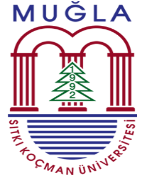 T.C.MUĞLA SITKI KOÇMAN ÜNİVERSİTESİULA ALİ KOÇMAN MESLEK YÜKSEKOKULUBİRİM KALİTE KOMİSYONU TOPLANTI TUTANAĞIToplantı Tarihi:23.12.2021Toplantı No: 5Ula Ali Koçman Meslek Yüksekokulu Birim Kalite Komisyonu toplantısı 23.12.2021 tarihinde saat 10:30’da Yüksekokul Müdürü Prof. Dr. Faruk ŞEN başkanlığında gerçekleştirilmiştir.Toplantı gündem maddeleri şunlardır.Doğalgaz ve Tesisatı Teknolojisi Programı öğrencisi olan Kadir Berk KUTLUHAN’ın  komisyonumuza ilettiği Yüksekokulumuz öğrencilerinin talep ve şikayetleri komisyonumuzca değerlendirilmiş olup en çok ulaşım sıkıntısı ve bitmeyen yol çalışmalarından şikayet etmişlerdir.Ayrıca Yüksekokulumuzda bilgisayarlı etüt odalarına ve zengin kütüphaneye ihtiyaç duydukları, engelli olan arkadaşları için yüksekokulda gerekli düzenlemelerin yapılması gerektiğine değinilmiştir.Yüksekokul yerleşkemizde bulunan evcil hayvanların barınma ve beslenmesi ile ilgili çözüm önerileri değerlendirilmiştir.2021-2022 Eğitim-Öğretim Yılı Bahar Yarıyılında yapılması planlanan kalite süreçlerine dönük öğrenci katılımlı etkinlikler  planlanarak değerlendirilmiştir.       KOMİSYON BAŞKANI  		   ÜYE				        ÜYE         Prof. Dr. Faruk ŞEN	           Doç. Dr. Özgür CEYLAN	     Doç. Dr. Yalçın ÖZTÜRKÜYE					  ÜYE				           ÜYEDoç.Dr.Rahşan İVGİN TUNCA       Öğr.Gör. Nedim YILDIZ 	Öğr. Gör. Hakan SARIKALE              ÜYE				  ÜYE				           ÜYEÖğr.Gör. Çiğdem ÇELİK SAYGILI	  Öğr.Gör. Uğur AKTEPE	Öğr.Gör. Ömer Yasin SÜLÜN	     ÜYE		                                        KATILIMCI       			        Ebru TÜRKLER                                   Kadir Berk KUTLUHAN